AnforderungssituationEltern informierten die Schulleitung, dass unter den Schüler*innen ein Kettenbrief eines digitalen Messengers kursiert mit folgendem Inhalt: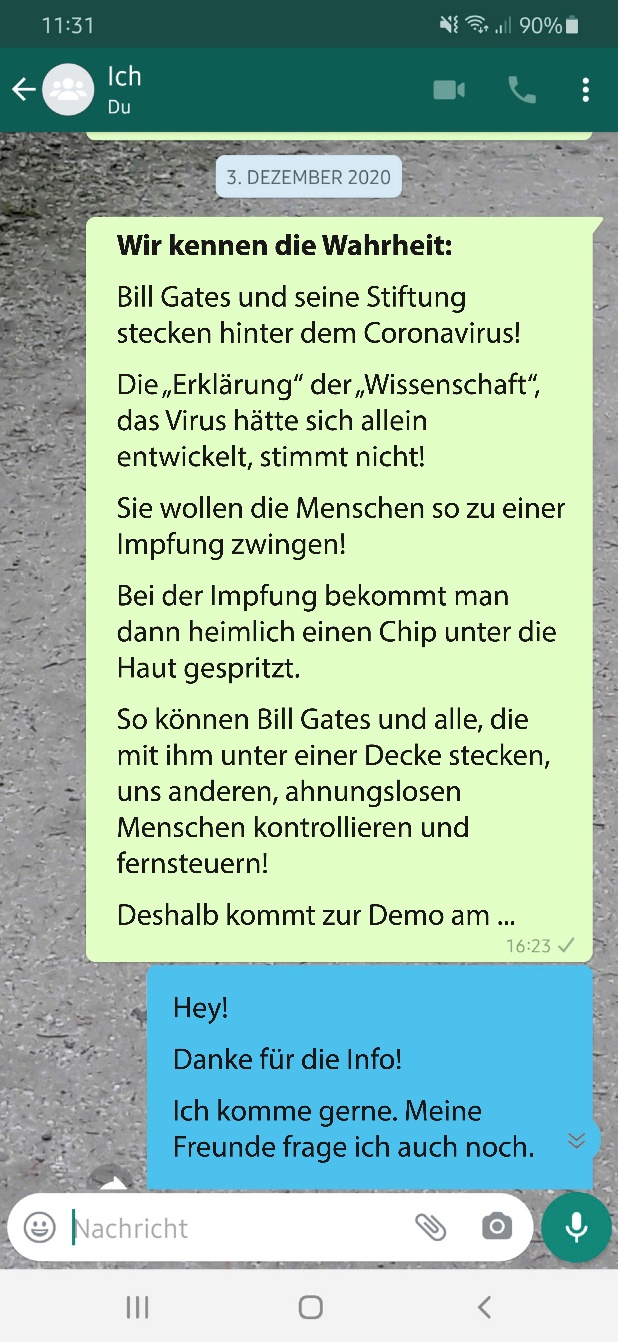 Die Schulleitung bittet den Reli-Kurs nun dringend um eine Auseinandersetzung mit dieser und anderen Verschwörungserzählungen im Unterricht. Im Ergebnis soll ein Podcast zum Thema für das Schulportal erstellt werden.